АНАЛИТИЧЕСКИЙ ОТЧЕТо качестве условий осуществления образовательной деятельности ГБДОУ «Детский сад № 29 «Сказка» г. Грозный» в соответствии с показателями, характеризующими общие критерии оценки качества условий осуществления образовательной деятельности образовательными организациями, в отношении которых проводится независимая оценкаг. Грозный, 2021Аналитический отчето качестве условий осуществления образовательной деятельности ГБДОУ «Детский сад № 29 «Сказка» г. Грозный» в соответствии с показателями, характеризующими общие критерии оценки качества условий осуществления образовательной деятельности образовательными организациями, в отношении которых проводится независимая оценкаг. Грозный                                                                                        10 декабря 2021г.Сбор и обобщение информации о качестве условий осуществления образовательной деятельности ГБДОУ «Детский сад № 29 «Сказка» г. Грозный» осуществлено организацией-оператором – АНО «Северо-Кавказский центр профессионально-общественной аккредитации» во исполнение ч.2 ст.95 Федерального Закона от 29.12.2012г. № 273-ФЗ «Об образовании в Российской Федерации» в соответствии со следующими нормативно-правовыми актами и методическими рекомендациями:1. Постановление Правительства Российской Федерации от 31 мая 2018 г. № 638 «Об утверждении Правил сбора и обобщения информации о качестве условий оказания услуг организациями в сфере культуры, охраны здоровья, образования, социального обслуживания и федеральными учреждениями медико-социальной экспертизы».2. Приказ Минтруда России от 31 мая 2018 г. № 344н «Об утверждении Единого порядка расчета показателей, характеризующих общие критерии оценки качества условий оказания услуг организациями в сфере культуры, охраны здоровья, образования, социального обслуживания и федеральными учреждениями медико-социальной экспертизы».3. Приказ Министерства просвещения Российской Федерации от 13.03.2019 № 114 "Об утверждении показателей, характеризующих общие критерии оценки качества условий осуществления образовательной деятельности организациями, осуществляющими образовательную деятельность по основным общеобразовательным программам, образовательным программам среднего профессионального образования, основным программам профессионального обучения, дополнительным общеобразовательным программам".4. Методические рекомендации к Единому порядку расчета показателей независимой оценки качества условий осуществления образовательной деятельности организациями, осуществляющими образовательную деятельность по основным общеобразовательным программам, образовательным программам среднего профессионального образования, основным программам профессионального обучения, дополнительным общеобразовательным программам (с учетом отраслевых особенностей).3. Общие исходные сведения об организации:Наименование организации: ГБДОУ «Детский сад № 29 «Сказка» г. Грозный» Юридический адрес организации: 366000, Чеченская Республика,                      город Грозный, проспект А.Х.Кадырова, дом 304.Период проведения дистанционного этапа сбора информации: с 06.12.2021 по 10.12.2021 гг. Дата визита представителей организации-оператора в организацию: 18.12.2021 г.Численность респондентов в образовательной организации : 192 чел..Рекомендации членов внешних экспертных комиссий и респондентов по улучшению качества условий осуществления образовательной деятельности ГБДОУ «Детский сад № 29 «Сказка» г. Грозный» Интегральное значение по совокупности общих критериев, с учетом значимости показателей ГБДОУ «Детский сад № 29 «Сказка» г. Грозный», составило 100,00 балла. Детализация показателей общих критериев, участвующих в формировании интегрального значения приведена в Приложении №1.Сведения, полученные по итогам реализации дистанционного и очного этапов сбора и обобщения информации о качестве условий осуществления образовательной деятельности в соответствии с показателями, характеризующими общие критерии оценки качества условий осуществления образовательной деятельности образовательными организациями, в отношении которых проводится независимая оценка, подлежат передаче в Общественный совет при Министерстве образования и науки Чеченской Республики по проведению независимой оценки качества условий осуществления образовательной деятельности образовательными организациями Чеченской Республики для принятия решения о присвоении рейтинга организации и формирования плана мероприятий по улучшению качества условий осуществления образовательной деятельности образовательной организацией.     Директор СКЦПОА				                     	Е.С. Квасова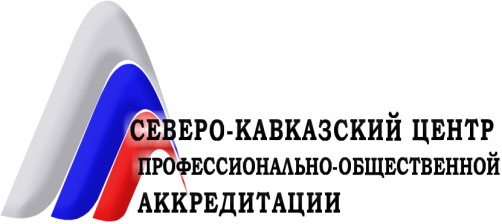 